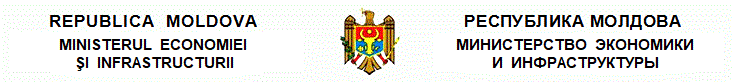 O R D I Ncu privire la aprobarea Regulamentului de organizare şi funcţionarea Consiliului Naţional de Metrologie şi a componenţei acestuianr. 368  din  07.12.2017Monitorul Oficial nr.434-439/2238 din 15.12.2017* * *În temeiul art.5, alin.(6) al Legii metrologiei nr.19 din 4 martie 2016 (Monitorul Oficial al Republicii Moldova, 2016, nr.100-105, art.190),ORDON:1. Se aprobă:1) Regulamentul de organizare şi funcţionare a Consiliului Naţional de Metrologie, conform Anexei nr.1;2) Componenţa Consiliului Naţional de Metrologie, conform Anexei nr.2.2. Se abrogă:1) Ordinul Ministerului Economiei nr.191 din 17 noiembrie 2014 cu privire la modificarea şi completarea Anexelor nr.1 şi nr.2 la Ordinul Ministerului Economiei nr.111 din 26 iunie 2012 (Monitorul Oficial al Republicii Moldova, 2014, nr.372-384, art.1845);2) Ordinul Ministerului Economiei nr.111 din 26 iunie 2012 cu privire la aprobarea Regulamentului Consiliului Naţional de Metrologie (Monitorul Oficial al Republicii Moldova, 2012, nr.190-192, art.1107); 3) Ordinul Ministerului Economiei nr.142 din 8 iulie 2016.3.Prezentulordin se publică în Monitorul Oficial al Republicii Moldova şi se plasează pe pagina web a Ministerului Economiei şi Infrastructurii.4. Se pune în sarcina Institutului Naţional de Metrologie plasarea pe pagina sa web a prezentului ordin şi publicarea acestuia în revista de specialitate “Metrologie”.Anexa nr.1Ordinul Ministerului Economiei şi Infrastructurii nr. 368 din 07.12.2017REGULAMENT DE ORGANIZARE ŞI FUNCŢIONARE A CONSILIULUI NAŢIONAL DE METROLOGIE1. PRINCIPII GENERALE 1. Consiliul Naţional de Metrologie (CNM) este un organ consultativ, fără personalitate juridică, în cadrul autorităţii centrale de metrologie (ACM) – Ministerul Economiei şi Infrastructurii, în care sunt reprezentate părţile interesate şi care înaintează propuneri de politici în domeniul metrologiei. 2. În activitatea sa CNM este ghidat de Legea metrologiei nr.19 din 4 martie 2016, alte acte legislative şi normative aplicabile în vigoare, de tratatele şi convenţiile internaţionale în domeniul metrologiei, la care Republica Moldova este parte, şi de prezentul Regulament. 3. Recomandările CNM se pun în aplicare prin emiterea deciziilor sau ordinelor ACM. 4. Şedinţele CNM se convoacă de atâtea ori cât este necesar, dar nu mai puţin de 4 ori pe an. 5. Recomandările CNM se iau prin vot deschis şi sunt reflectate în procesele-verbale ale şedinţelor. 2. OBIECTIVELE CONSILIULUI NAŢIONAL DE METROLOGIE 6. Examinarea şi înaintarea propunerilor de politici în domeniul metrologiei. 7. Monitorizarea eficienţei implementării politicii naţionale în domeniul metrologiei de către entităţile responsabile în conformitate cu Legea metrologiei nr.19 din 4 martie 2016. 8. Examinarea rapoartelor de implementare a politicii naţionale în domeniul metrologiei la solicitarea Guvernului, Parlamentului. 3. ATRIBUŢIILE CONSILIULUI NAŢIONAL DE METROLOGIE9. Examinează şi înaintează propuneri de modificare a cadrului legal şi normativ în domeniul metrologiei. 10. Examinează şi înaintează propuneri de armonizare a Sistemului Naţional de Metrologie cu practicile europene şi internaţionale. 11. Examinează şi înaintează propuneri de dezvoltare a bazei naţionale de etaloane în conformitate cu cerinţele economiei naţionale. 12. Examinează şi înaintează propuneri privind: a) Strategia naţională în domeniul metrologiei; b) Priorităţile de colaborare cu organizaţiile regionale şi internaţionale de metrologie; c) Proiecte naţionale, regionale şi internaţionale ale Republicii Moldova în domeniul metrologiei. 13. Înaintează propuneri privind implementarea cerinţelor stipulate în convenţiile internaţionale şi europene din domeniul metrologiei. 14. Examinează proiectele de Programe şi strategii de asigurare a uniformităţii, legalităţii şi exactităţii măsurărilor. 15. Examinează rapoartele de cercetări ştiinţifice în domeniul metrologiei, elaborate de către Institutul Naţional de Metrologie şi înaintează propuneri. 16. Examinează rapoartele de necesităţi în măsurări concrete ale economiei naţionale elaborate de către Institutul Naţional de Metrologie. 17. Propune îmbunătăţirea mecanismelor de promovare a politicii naţionale în domeniul metrologiei. 18. Examinează rapoarte de expertiză metrologică referitor la desemnarea entităţilor ce solicită desfăşurarea activităţilor în domeniul metrologiei legale cu înaintarea recomandărilor la acest subiect. 19. Examinează periodicitatea verificărilor metrologice ale mijloacelor de măsurare utilizate în domeniul de interes public cu înaintarea ACM a recomandărilor respective. 20. Examinează proiectele de acte normative în domeniul metrologiei, precum şi solicitările de adoptare a documentelor normative, ce ţin de domeniul metrologiei ale altor state cu care Republica Moldova a semnat acorduri bilaterale sau multilaterale şi înaintează propuneri ACM. 21. Examinează şi emite recomandări către ACM cu privire la aprobarea etaloanelor naţionale prezentate de INM.4. DREPTURILE MEMBRILOR CONSILIULUI NAŢIONAL DE METROLOGIE 22. Membrii CNM sunt în drept să: a) solicite asistenţa experţilor pentru consultări în domeniu; b) înainteze potrivit atribuţiilor ce le revin recomandări şi propuneri ce ţin de domeniul metrologiei; c) înainteze ACM recomandări referitor la aprobarea etaloanelor naţionale şi a documentelor normative din domeniul metrologiei;d) solicite de la organele de specialitate ale altor autorităţi ale administraţiei publice informaţia necesară activităţii sale. 5. COMPONENŢA CONSILIULUI NAŢIONAL DE METROLOGIE23. Componenţa CNM se aprobă prin prezentul regulament.24. CNM se constituie din 20 de  membri, după cum urmează:a) Preşedintele CNM;b) Grupul reprezentanţilor autorităţilor şi instituţiilor publice din domeniul infrastructurii calităţii – 5 persoane;c) Grupul reprezentanţilor societăţii civile, mediului ştiinţific şi Secretariatului evaluării impactului de reglementare – 4 persoane;d) Grupul reprezentanţilor entităţilor care activează în domeniul metrologiei legale şi ai producătorilor mijloacelor de măsurare – 5 persoane;e) Grupul reprezentanţilor beneficiarilor serviciilor metrologice – 5 persoane.25. Criteriile pe baza cărora sunt selectaţi membrii CNM sunt:a) să cunoască legislaţia în domeniul infrastructurii calităţii;b) să aibă experienţă în domeniul metrologiei.26. Fiecare membru al CNM are dreptul la un singur vot. 27. În caz de egalitate a voturilor “pro” şi “contra”, votul preşedintelui este decisiv.28. În cazul absentării motivate a membrului CNM, el poate fi reprezentat de o altă persoană din cadrul instituţiei pe care o reprezintă, care deţine mandat de vot, cu informarea prealabilă a secretariatului CNM. În cazul când membrul CNM nu poate asista la şedinţa desfăşurată şi instituţia nu deleagă o altă persoană cu mandat de vot, prezenţa membrului CNM poate fi echivalată cu expunere prealabilă (cel puţin cu o zi înainte de convocarea şedinţei) a votului/opiniei oficiale asupra subiectelor din agendă care vor fi date citire în cadrul şedinţei.29. În caz de eliberare a membrilor CNM din funcţiile deţinute, atribuţiile lor în cadrul CNM vor fi exercitate de persoanele nou-desemnate în aceste funcţii de instituţii.30. Revocarea membrului CNM este posibilă în următoarele situaţii:a) la solicitarea membrului CNM;b) în cazul retragerii, în locuirii, înscris, de către instituţia care a desemnat membrul respectiv;c) în cazul neprezentării la adresa secretariatului CNM a opiniei oficiale privind subiectele abordate la 3 şedinţe consecutive ale CNM;d) în cazul demiterii din funcţie.6. MODUL DE DESFĂŞURARE A ACTIVITĂŢII CONSILIULUI NAŢIONAL DE METROLOGIE 31. Preşedintele Consiliului Naţional de Metrologie este Secretarul de Stat responsabil de domeniul infrastructurii calităţii, care:a) asigură îndeplinirea obiectivelor şi atribuţiilor CNM, conduce întreaga activitate a CNM; b) aprobă ordinea de zi a şedinţelor;c) convoacă şi prezidează şedinţele CNM;d) semnează procesele-verbale ale CNM;e) distribuie responsabilităţile între membrii CNM;f) monitorizează realizarea recomandărilor Consiliului.32.Vicepreşedintele Consiliului Naţional de Metrologie este directorul Institutului Naţional de Metrologie, care îl înlocuieşte pe preşedinte şi îşi asumă atribuţiile şi responsabilităţile sale atunci când acesta este absent. 33.Secretariatul Consiliului Naţional de Metrologie este format din colaboratorii Direcţiei infrastructura calităţii şi securitate industrială din cadrul ACM şi îndeplineşte următoarele funcţii: a) asigură pregătirea şedinţelor CNM; b) propune preşedintelui proiectul ordinii de zi a şedinţei; c) pregăteşte şi distribuie membrilor CNM proiectul ordinii de zi şi documente aferente şedinţelor; d) invită membrii, invitaţii, la şedinţele CNM informând despre data şi locul convocării şedinţei; e) în tocmeşte procese-verbale ale şedinţelor CNM. Termenul de perfectare a proceselor-verbale – 5 zile lucrătoare; f) elaborează proiectul raportului anual de activitate a CNM.34. Membrii Consiliului Naţional de Metrologie au următoarele atribuţii: a) pun în aplicare şi urmăresc realizarea recomandărilor CNM; b) pregătesc pentru examinare materialele solicitate de CNM; c) contribuie la executarea recomandărilor luate de CNM; d) participă la monitorizarea şi evaluarea situaţiei în domeniu; e) propun noi direcţii de activitate în cadrul CNM. 35. Şedinţele CNM se desfăşoară conform agendei întocmite în prealabil. Membrii CNM sunt anunţaţi despre data convocării şedinţelor ordinare şi conţinutul agendei cu cel puţin trei zile înainte. Şedinţele extraordinare se convoacă inopinat.36. Şedinţele CNM pot fi desfăşurate prin corespondenţă (e-mail), în cazul numărului mic de subiecte care necesită a fi examinate, sau în cazul în care materialele necesită a fi examinate în termene cât mai restrânse. Secretarul CNM acumulează informaţia primită prin mijloacele electronice.37. Şedinţele CNM se consemnează în procese-verbale, semnate de preşedinte şi secretar. În procesele-verbale se includ inclusiv opiniile oficiale prezentate prin corespondenţă de membrii care au absentat motivat.38. Recomandarea va fi adoptată cu cel puţin 2/3 din membrii (prezenţi şi cei care şi-au exprimat opinia/votul prin corespondenţă) cu condiţia ca din fiecare din grupele nr.3, 4 şi 5 de reprezentanţi votează pentru recomandarea respectivă cel puţin câte un membru.39. Şedinţa se consideră deliberativă (inclusiv cea desfăşurată prin corespondenţă), dacă la ea participă cel puţin 50%+1 (11 persoane) din membri indicaţi în prezentul regulament, fiind prezenţi cel puţin câte un membru din fiecare grup. Anexa nr.2la Ordinul Ministerului Economiei şi Infrastructurii nr.368 din 07.12.2017COMPONENŢA Consiliului Naţional de Metrologie (CNM)1. Secretarul de Stat responsabil de domeniul infrastructurii calităţii – Preşedintele CNM;2. Grupul reprezentanţilor autorităţilor şi instituţiilor publice din domeniul infrastructurii calităţii:• Ministerul Economiei şi Infrastructurii – 1 persoană;• Ministerului Sănătăţii, Muncii și Protecţiei Sociale – 1 persoană;• Institutul Naţional de Metrologiei – Directorul, Vicepreşedintele CNM;• Agenţia pentru Protecţia Consumatorilor şi Supravegherea Pieţei – 1 persoană;• Centrul Naţional de Acreditare “MOLDAC”- 1 persoană.3. Grupul reprezentanţilor societăţii civile, mediului ştiinţific şi Secretariatului evaluării impactului de reglementare:• Secretariatul evaluării impactului de reglementare – 1 persoană;• IO ”Centrul pentru Protecţia Consumatorilor” – 1 persoană;• Academia de Ştiinţe a Moldovei – 1 persoană;• Universitatea Tehnică a Moldovei – 1 persoană.4. Grupul reprezentanţilor entităţilor care activează în domeniul metrologiei legale şi ai producătorilor mijloacelor de măsurare:• ÎS. “Centrul de Metrologie Aplicată şi Certificare” – 1persoană;• ”Alex S&E” SRL – 1 persoană;• ”AQUATEH” SRL – 1 persoană;• Asociaţia Patronală Profesională în domeniul metrologiei şi calităţii produselor – 1 persoană;• Asociaţia Patronală în domeniul Conformităţii Produselor din Republica Moldova – 1 persoană.5. Grupul reprezentanţilor beneficiarilor serviciilor metrologice:• “Gas Natural Fenosa” S.A – 1 persoană;• SA “Moldovagaz” – 1 persoană;• ÎS „Vestmoldtransgaz” – 1 persoană;• Asociaţia Întreprinderilor de Alimentare cu Apă şi Canalizare ”MOLDOVA APĂ-CANAL” – 1 persoană;• ”LUKOIL-Moldova” SRL – 1 persoană. VICEPRIM-MINISTRU,MINISTRUL ECONOMIEI ŞI INFRASTRUCTURIIOctavian CALMÎC